みなさんこんにちは。パフォーマンステストは２回目の試みですが、楽しんでテストをしましょうね。ガスバーナーはものを加熱するときによく使います。炎が出るものなので危険です。しっかり使い方をつかんでください。実際の実験の技術を見るテストですが、あまり深刻に考えないでくださいね。では早速やってみよう！問題１　マッチに火をつけ、５秒間炎を燃やしなさい　　　　　　　　→合図ではじめ、火が消えたらば燃えさし入れに入れる。問題２　ガスバーナーの名称と使い方について　　　に当てはまることばをかきなさい。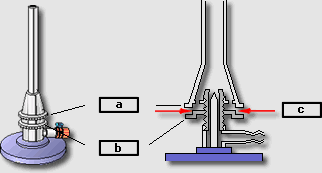 ガスバーナーの使い方手順上下２つのねじがしまっていることを確認する。元せん、コックの順に開く。マッチに火をつけ、火をガスバーナーの口に　　　ｄ　　　から近づけてガス調節ねじをゆるめて点火。ガス調節ねじを回してガスの量を調節し、適当な炎の大きさにする。空気調節ねじをゆるめて空気の量を調節し、適正な炎にする。※炎を小さくするときは空気の量を減らしてからガスの量を減らします。火を消すときはこの逆の手順です。    空気を止める→ガスを止める→コック・元せんを閉じる　（炎から近い順に操作）問題３　実際にガスバーナーに点火し青い炎にしなさい。チェックを受けた後、消火しなさい。各操作が完了したら挙手をして先生に見せること→　　１年　　組　　番　氏名　　　　　　　　　